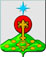 РОССИЙСКАЯ ФЕДЕРАЦИЯСвердловская областьДУМА СЕВЕРОУРАЛЬСКОГО ГОРОДСКОГО ОКРУГАРЕШЕНИЕот 25 марта 2020 года	                    № 23 г. СевероуральскРуководствуясь Федеральным законом от 06.10.2003 года № 131-ФЗ «Об общих принципах организации местного самоуправления в Российской Федерации», Уставом Североуральского городского округа, в соответствии с пунктами 2,5 ст. 6 Положения «Об Общественной палате Североуральского городского округа», утвержденным Решением Думы Североуральского городского округа от 29 сентября . № 103, Дума Североуральского городского округаРЕШИЛА: 1. Утвердить членами Общественной палаты Североуральского городского округа на срок полномочий 2020-2023 годов:1.1. Александрова Александра Васильевича – заместителя директора по производству МУП «Комэнергоресурс»;1.2. Горбунова Станислава Викторовича – столяра, председателя профкома санатория-профилактория ООО «Комбинат питания СУБР», председателя координационного Совета объединения профсоюзных организаций Североуральского городского округа; 1.3. Зябкину Людмилу Николаевну – пенсионера;1.4. Калмыкова Федора Александровича – главного инженера АТЦ АО «СУБР»;1.5. Логинову Ирину Викторовну – заведующего ОМПК «Искра» п. Черемухово;1.6. Никулину Галину Николаевну – директора ДК «Горняк»;1.7. Соболь Александра Васильевича – заведующего хозяйственной частью ГБУЗ СО «Североуральская ЦГБ».2. Предложить членам Общественной палаты Североуральского городского округа, утвержденным настоящим Решением приступить к формированию полного состава Общественной палаты Североуральского городского округа.3. Настоящее Решение вступает в силу с момента принятия данного Решения.4. Опубликовать настоящее Решение в газете «Наше слово» и разместить на официальном сайте Администрации Североуральского городского округа.Председатель ДумыСевероуральского городского округа                                           Е.С. БалбековаОб утверждении членов Общественной палаты Североуральского городского округа на срок полномочий 2020-2023 годов